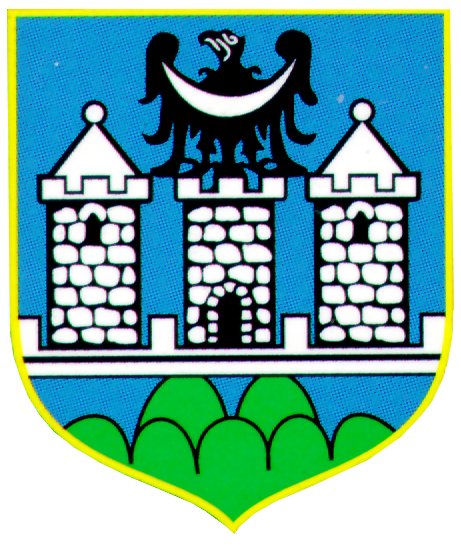 Zamawiający:Gmina Ząbkowice Śląskiez siedzibą : 57-200 Ząbkowice Śląskie ul. 1 Maja 15tel.: + 48 74 8 165-300, faks + 48 74 815 54 45www.zabkowiceslaskie.plZnak sprawy: ZP.271.2.18.2013.BC SPECYFIKACJA ISTOTNYCH WARUNKÓW ZAMÓWIENIA(SIWZ)W postępowaniu o udzielenie zamówienia publicznego na wykonanie roboty budowlanej 
o wartości poniżej 5 000 000 Euro prowadzonego w trybie przetargu nieograniczonego 
zgodnie z postanowieniami ustawy z dnia 29 stycznia 2004 r. Prawo zamówień publicznych(Dz. U. z 2010 r. Nr 113 poz. 795 ze zmianami)dla zamówienia pod nazwą.: „Przebudowa ulicy Spokojnej w Ząbkowicach Śląskich w Ząbkowicach Śląskich”.Ząbkowice Śląskie, dnia_____ maja 2013 roku. I. NAZWA ORAZ ADRES ZAMAWIAJĄCEGO, TRYB UDZIELENIA ZAMÓWIENIA :1.  Nazwa i adres Zamawiającego.Gmina Ząbkowice Śląskie57-200 Ząbkowice Śląskie, ul. 1 Maja 15NIP: 887-16-35-243REGON: 890718461tel.: + 48 74 8 165-300 fax.: + 48 74 815 54 45e-mail: beata.czerwinska@zabkowiceslaskie.pl www.zabkowiceslaskie.pl2.	Tryb udzielania zamówienia.Postępowanie prowadzone jest w trybie przetargu nieograniczonego zgodnie z przepisami ustawy z dnia 29 stycznia 2004 r. Prawo zamówień publicznych (Dz. U. z 2010 r. nr 113 poz.759 ze zm.), w dalszej części SIWZ zwanej u.p.z.p. o wartości szacunkowej poniżej kwot określonych na podstawie art. 11 ust.8 -zgodnie z Rozporządzeniem Prezesa Rady Ministrów z dnia 4 grudnia 2012 r. zmieniające rozporządzenie w sprawie kwot wartości zamówień oraz konkursów, od których jest uzależniony obowiązek przekazywania ogłoszeń Urzędowi Publikacji Unii Europejskiej. II.	OPIS  PRZEDMIOTU  ZAMÓWIENIA.1.Przedmiotem niniejszego zamówienia jest przebudowa ulicy  Spokojnej w Ząbkowicach Śląskich. Zakres robót przewidziany w zamówieniu obejmuje: przebudowę nawierzchni ulicy na odcinku około 140,0 mb,  przebudowę wjazdów z dostosowaniem do istniejącej niwelety drogi do posesji nr 4,6,8,12,  budowę chodnika jednostronnego na odcinku około 125 mb. 2.Wszystkie powyższe roboty zostały w sposób szczegółowy ujęte w przedmiarze robót 
do wypełnienia przez Oferenta. Dodatkowo wszystkie prace zostały szczegółowo opisane i ujęte 
w BIOZ, Opisie technicznym, Szczegółowej Specyfikacji Technicznej , Przedmiarach robót, przekrojach, projekcie zagospodarowania terenu  i  mapie zasadniczej.   3.Zamawiający informuje, że w przypadku wystąpienia w dokumentach odnoszących się do niniejszego przedmiotu zamówienia tj. w dokumentacjach projektowych, rysunkach technicznych, specyfikacjach technicznych, przedmiarach robót wskazania dotyczące znaków towarowych, patentów lub pochodzenia mają one jedynie charakter pomocniczy dla określenia podstawowych parametrów i cech zastosowanych materiałów. Zamawiający przyjmuje zastosowanie rozwiązań równoważnych przy realizacji przedmiotu zamówienia to znaczy takich samych lub lepszych pod względem jakości i funkcjonalności oraz warunków i kosztów eksploatacji jak te opisane 
w dokumentach odnoszących się do przedmiotu niniejszego Zamówienia.
Produkt równoważny to taki, który ma te same cechy funkcjonalne, co wskazany, (jeżeli występuje) w dokumentacji projektowej konkretny z nazwy lub pochodzenia produkt. Jego jakość nie może być gorsza, od jakości określonego w specyfikacji produktu oraz powinien mieć parametry nie gorsze niż wskazany produkt. Nazwy własne w dokumentacji projektowej oraz w specyfikacji technicznej wykonania robót, przedmiarze robót - jeżeli występują nie są wiążące dla Wykonawcy, należy je traktować, jako materiały przykładowe do określenia parametrów 
i wymogów technicznych materiałów występujących w dokumentacji projektowej.4.  Określenie zamówienia według Wspólnego Słownika Zamówień (CPV): Główny przedmiot:  45233142-6 Roboty w zakresie naprawy drógIII.	OFERTY CZĘŚCIOWE, UMOWA RAMOWA, AUKCJA ELEKTRONICZNA1. Zamawiający nie  dopuszcza składania ofert częściowych.2. Zamawiający nie przewiduje zawarcia umowy ramowej. 3. Zamawiający nie przewiduje aukcji elektronicznej.IV.	ZAMÓWIENIA UZUPEŁNIAJĄCE, INFORMACJA O OFERCIE WARIANTOWEJ. 1. Zamawiający nie przewiduje udzielenia zamówień uzupełniających . 2. Zamawiający nie dopuszcza składania ofert wariantowych.V. TERMIN WYKONANIA ZAMÓWIENIA.Do dnia 30 sierpnia 2013 roku. VI. OPIS WARUNKÓW UDZIAŁU W POSTĘPOWANIU ORAZ OPIS SPOSOBU DOKONYWANIA  OCENY SPEŁNIANIA TYCH WARUNKÓW.1.   Warunki udziału w postępowaniu:O udzielenie zamówienia ubiegać się mogą Wykonawcy, którzy złożą ważną ofertę, której treść odpowiada treści specyfikacji istotnych warunków zamówienia, wg załącznika nr 1  załączonego do SIWZ oraz:W celu potwierdzenia spełnienia niniejszego warunku Wykonawcy zobowiązani są przedłożyć odpowiednie dokumenty w formie oryginału lub kserokopii poświadczonej za zgodność 
z oryginałem:	
1) Posiadają  uprawnienia niezbędne do wykonywania działalności lub czynności 
w zakresie odpowiadającym przedmiotowi zamówienia.Zamawiający nie precyzuje w tym zakresie żadnych wymagań.  W celu wykazania spełnienia przez Wykonawcę warunku Zamawiający żąda załączenia do oferty oświadczenia Wykonawcy 
o spełnieniu warunków udziału w postępowaniu, o których mowa w art. 22 ust. 1 pkt 1-4 ustawy Pzp. - załącznik nr 2 do oferty. Ocena spełnienia przez Wykonawców warunków udziału w postępowaniu będzie dokonana na podstawie wymaganego oświadczenia, według formuły: spełnia/nie spełnia.2) Posiadają niezbędną wiedzę do wykonywania zamówienia: Wykaz robót budowlanych wykonanych w okresie ostatnich pięciu lat przed upływem terminu składania ofert albo wniosków o dopuszczenie do udziału w postępowaniu, a jeżeli okres prowadzenia działalności jest krótszy – w tym okresie, wraz z podaniem ich rodzaju i wartości, daty i miejsca wykonania oraz z załączeniem dowodów dotyczących najważniejszych robót, określających, czy roboty te zostały wykonane w sposób należyty oraz wskazujących, czy zostały wykonane zgodnie z zasadami sztuki budowlanej i prawidłowo ukończone;Wykonawca musi wykazać się wiedzą i doświadczeniem, w wykonaniu (zakończeniu) w okresie ostatnich 5 lat przed upływem terminu składania ofert, a jeżeli okres prowadzenia działalności jest krótszy, to w tym okresie robót budowlanych w zakresie wykonywania minimum:a) 2 zadań w zakresie budowy i/lub przebudowy i/lub remontu drogi wraz z załączeniem dowodów określających, czy roboty powyższe zostały wykonane w sposób należyty oraz wskazujących, czy zostały wykonane zgodnie z zasadami sztuki budowlanej 
i prawidłowo ukończone - wg załącznika nr 3.Ocena spełnienia przez Wykonawców warunków udziału w postępowaniu będzie dokonana na podstawie wymaganego oświadczenia, według formuły: spełnia/nie spełnia.3)  Dysponują potencjałem technicznym i osobami zdolnymi do wykonania niniejszego zamówienia.Wykaz osób, które będą uczestniczyć w wykonywaniu zamówienia, w szczególności odpowiedzialnych za świadczenie usług, kontrolę jakości lub kierowanie robotami budowlanymi, wraz z informacjami na temat ich kwalifikacji zawodowych, doświadczenia i wykształcenia niezbędnych do wykonania zamówienia, a także zakresu wykonywanych przez nie czynności, oraz informacją o podstawie do dysponowania tymi osobami; Wykonawca musi wykazać się osobami, które będą uczestniczyć w wykonywaniu zamówienia, legitymującymi się doświadczeniem odpowiednim do funkcji, jakie zostaną im powierzone. Wykonawca przedstawi wraz z ofertą wg załącznika nr 4 osoby,  na funkcje wymienione poniżej, które spełniają poniższe wymagania : Wykonawca oświadczy, że osoba która będzie uczestniczyć  w wykonaniu zamówienia tj. kierownik budowy posiada odpowiednie  kwalifikacje zawodowe, doświadczenie i wykształcenie niezbędne do wykonania zamówienia, a także określi zakres wykonywanych przez tę osobę czynności, oraz informację o podstawie do dysponowania tymi osobami; Ocena spełnienia przez Wykonawców warunków udziału w postępowaniu będzie dokonana na podstawie wymaganego oświadczenia, według formuły: spełnia/nie spełnia.4) Znajdują się w sytuacji ekonomicznej i finansowej zapewniającej wykonanie zamówienia. Zamawiający nie precyzuje w tym zakresie żadnych wymagań.  W celu wykazania spełnienia przez Wykonawcę warunku Zamawiający żąda załączenia do oferty oświadczenia Wykonawcy o spełnieniu warunków udziału w postępowaniu, o których mowa w art. 22 ust. 1 pkt 1-4 ustawy Pzp. - załącznik nr 2 do oferty. Ocena spełnienia przez Wykonawców warunków udziału w postępowaniu będzie dokonana na podstawie wymaganego oświadczenia, według formuły: spełnia/nie spełnia.2. Sposób potwierdzenia warunków udziału w postępowaniu:1)  Sprawdzenie spełnienia w/w warunków udziału w postępowaniu odbywać się będzie na podstawie przedłożonych przez Wykonawcę dokumentów i oświadczeń wg zasady spełnia / nie spełnia.2)  Wykonawca w zakresie wskazanym w SIWZ jest zobowiązany wykazać odpowiednio, nie później niż na dzień składania ofert, spełnianie warunków, o których mowa w art. 22 ust. 1, i brak podstaw do wykluczenia  z powodu nie spełniania warunków, o których mowa w art. 24 ust. 1 ustawy PZP.  3) Jeżeli wykonawca, wykazując spełnianie warunków, o których mowa w art. 22 ust. 1 ustawy, polega na zasobach innych podmiotów na zasadach określonych w art. 26 ust. 2b ustawy, zamawiający, w celu oceny, czy wykonawca będzie dysponował zasobami innych podmiotów 
w stopniu niezbędnym dla należytego wykonania zamówienia oraz oceny, czy stosunek łączący wykonawcę z tymi podmiotami gwarantuje rzeczywisty dostęp do ich zasobów, może żądać:a) w przypadku warunków, o których mowa w art. 22 ust. 1 pkt 4 ustawy – dokumentów, o których mowa w Rozdziale VI pkt. 1, a także innych dokumentów, dotyczących sytuacji ekonomicznej i finansowej, określonych w ogłoszeniu o zamówieniu lub w specyfikacji istotnych warunków zamówienia;b) dokumentów dotyczących w szczególności:- zakresu dostępnych wykonawcy zasobów innego podmiotu,- sposobu wykorzystania zasobów innego podmiotu, przez wykonawcę, przy wykonywaniu zamówienia,- charakteru stosunku, jaki będzie łączył wykonawcę z innym podmiotem,- zakresu i okresu udziału innego podmiotu przy wykonywaniu zamówienia.4) Jeżeli z uzasadnionej przyczyny Wykonawca nie może przedstawić dokumentów dotyczących sytuacji finansowej i ekonomicznej wymaganych przez Zamawiającego, może przedstawić inny dokument, który  w wystarczający sposób potwierdza spełnianie opisanego przez Zamawiającego warunku.Uwaga: sytuacja w której Wykonawca będzie polegał na wiedzy i doświadczeniu innego podmiotu i złoży w tym względzie pisemne zobowiązanie – oznacza obowiązkowy udział innego podmiotu w realizacji części zamówienia.5) Dowodami, o których mowa w rozdziale VI pkt. 1.2) SIWZ, są:a) poświadczenie, z tym że w odniesieniu do nadal wykonywanych dostaw lub usług okresowych lub ciągłych poświadczenie powinno być wydane nie wcześniej niż na 3 miesiące przed upływem terminu składania wniosków o dopuszczenie do udziału w postępowaniu albo ofert;b) w przypadku zamówień na roboty budowlane – inne dokumenty – jeżeli z uzasadnionych przyczyn o obiektywnym charakterze wykonawca nie jest w stanie uzyskać poświadczenia, o którym mowa w pkt a);6) W przypadku gdy zamawiający jest podmiotem, na rzecz którego roboty budowlane  wskazanew wykazie, o którym mowa w rozdziale VI pkt. 1.2) SIWZ, zostały wcześniej wykonane, wykonawca nie ma obowiązku przedkładania dowodów, o których mowa. 7). W razie konieczności, szczególnie gdy wykaz lub dowody, o których mowa budzą wątpliwości zamawiającego lub gdy z poświadczenia albo z innego dokumentu wynika, że zamówienie nie zostało wykonane lub zostało wykonane nienależycie, zamawiający może zwrócić się bezpośrednio do właściwego podmiotu, na rzecz którego roboty budowlane były lub miały zostać wykonane, 
o przedłożenie dodatkowych informacji lub dokumentów bezpośrednio zamawiającemu.8) Wykonawca, w miejsce poświadczeń, o których mowa w § 1 ust. 2 pkt 1 Rozporządzenia Prezesa Rady Ministrów z dnia 19 lutego 2013roku, może przedkładać dokumenty potwierdzające należyte wykonanie robót budowlanych zgodnie z zasadami sztuki budowlanej i ich prawidłowe ukończenie, określone w § 1 ust. 1 pkt 2 i 3 rozporządzenia Prezesa Rady Ministrów z dnia 
30 grudnia 2009 r. w sprawie rodzajów dokumentów, jakich może żądać zamawiający od wykonawcy, oraz form, w jakich te dokumenty mogą być składane (Dz. U. Nr 226, poz. 1817).VII. WYKAZ OŚWIADCZEŃ LUB DOKUMENTÓW JAKIE MAJĄ DOSTARCZYĆ WYKONAWCY W CELU POTWIERDZENIA SPEŁNIANIA WARUNKÓW UDZIAŁU W POSTĘPOWANIU ORAZ NIE PODLEGANIA WYKLUCZENIU NA PODSTAWIE ART. 24 UST 1.Dokumenty są składane w oryginale lub kserokopii poświadczonej za zgodność
z oryginałem przez wykonawcę. Do oferty należy załączyć:1. W celu potwierdzenia spełniania warunków udziału w postępowaniu, o których mowa
w art.22 ust.1 ustawy Pzp: 
a) oświadczenia Wykonawcy o spełnieniu warunków udziału w postępowaniu, o których mowa 
w art. 22 ust. 1 pkt 1-4 ustawy Pzp. – wg załącznika nr 2;b)Wykaz robót budowlanych wykonanych w okresie ostatnich pięciu lat przed upływem terminu składania ofert albo wniosków o dopuszczenie do udziału w postępowaniu, a jeżeli okres prowadzenia działalności jest krótszy – w tym okresie, wraz z podaniem ich rodzaju i wartości, daty i miejsca wykonania oraz z załączeniem dowodów dotyczących najważniejszych robót, określających, czy roboty te zostały wykonane w sposób należyty oraz wskazujących, czy zostały wykonane zgodnie z zasadami sztuki budowlanej i prawidłowo ukończone – wg załącznika nr 3;c) Wykaz osób, które będą uczestniczyć w wykonywaniu zamówienia, w szczególności odpowiedzialnych za kierowanie robotami budowlanymi, wraz z informacjami na temat ich kwalifikacji zawodowych, doświadczenia i wykształcenia niezbędnych do wykonania zamówienia, 
a także zakresu wykonywanych przez nie czynności, oraz informacją o podstawie do dysponowania tymi osobami- wg załącznika nr 4; d) Oświadczenie, że osoby które będą uczestniczyć w wykonywaniu zamówienia, posiadają wymagane uprawnienia, jeżeli ustawy nakładają obowiązek posiadania takich uprawnień(zawarte w załączniku nr 4); 2. W celu wykazania braku podstaw do wykluczenia z postępowania o udzielenie zamówienia wykonawcy w okolicznościach o których mowa w art. 24 ust.1 ustawy należy złożyć następujące dokumenty w formie oryginału lub kserokopii poświadczonych za zgodność z oryginałem przez Wykonawcę lub osobę upoważnioną: oświadczenie w/s braku podstaw do wykluczenia o treści wg załącznika nr 5; aktualny odpisu z właściwego rejestru lub z centralnej ewidencji i informacji o działalności gospodarczej, jeżeli odrębne przepisy wymagają wpisu do rejestru lub ewidencji, w celu wykazania braku podstaw do wykluczenia w oparciu o art. 24 ust. 1 pkt 2 ustawy, wystawionego nie wcześniej niż 6 miesięcy przed upływem terminu składania wniosków o dopuszczenie do udziału w postępowaniu o udzielenie zamówienia albo składania ofert, a w stosunku do osób fizycznych oświadczenie w  zakresie art. 24 ust. 1 pkt 2 ustawy – załącznik nr 6. W przypadku oferty składanej przez Wykonawców ubiegających się wspólnie o udzielenie zamówienia publicznego, dokumenty potwierdzające, że Wykonawca nie podlega wykluczeniu składa każdy z Wykonawców oddzielnie.3. Inne wymagane dokumenty:Wypełniony i podpisany formularz ofertowy- załącznik nr 1;Uproszczony kosztorys ofertowy sporządzony na podstawie załączonego przedmiaru robót  –wg załącznika .  Pełnomocnictwa w przypadku składania oferty wspólnej.Pełnomocnictwo w przypadku gdy ofertę podpisuje osoba nie wyznaczona w dokumentach do reprezentowania  wykonawcy.  Wykonawca może polegać na wiedzy i doświadczeniu, potencjale technicznym, osobach zdolnych do wykonania zamówienia lub zdolnościach finansowych innych podmiotów, niezależnie od charakteru prawnego łączących go z nim stosunków. W takiej sytuacji Wykonawca zobowiązany jest udowodnić Zamawiającemu, iż będzie dysponował zasobami niezbędnymi do realizacji zamówienia, w szczególności przedstawiając w tym celu pisemne zobowiązanie tych podmiotów (oryginał) do oddania mu do dyspozycji niezbędnych zasobów na okres korzystania z nich przy wykonaniu zamówienia – wg załącznika nr 7; 	
4. Inne załączniki do oferty: Brak5. Dokumenty podmiotów zagranicznychJeżeli wykonawca ma siedzibę lub miejsce zamieszkania poza terytorium Rzeczypospolitej Polskiej, zamiast dokumentów, o których mowa w § 1 ust. 1 pkt 1 – składa dokument lub dokumenty wystawione w kraju, w którym ma miejsce zamieszkania lub siedzibę, potwierdzające odpowiednio, że posiada uprawnienia do wykonywania działalności związanej  z przedmiotem zamówienia.Jeżeli, w przypadku wykonawcy mającego siedzibę na terytorium Rzeczypospolitej Polskiej, osoby, o których mowa w art. 24 ust. 1 pkt 5–8, 10 i 11 ustawy, mają miejsce zamieszkania poza terytorium Rzeczypospolitej Polskiej, wykonawca składa w odniesieniu do nich zaświadczenie właściwego organu sądowego albo administracyjnego miejsca zamieszkania, dotyczące niekaralności tych osób w zakresie określonym w art. 24 ust. 1 pkt 5–8, 10 i 11 ustawy, wystawione nie wcześniej niż 6 miesięcy przed upływem terminu składania wniosków 
o dopuszczenie do udziału w postępowaniu o udzielenie zamówienia albo składania ofert, 
z tym że w przypadku gdy w miejscu zamieszkania tych osób nie wydaje się takich zaświadczeń– zastępuje się je dokumentem zawierającym oświadczenie złożone przed właściwym organem sądowym, administracyjnym albo organem samorządu zawodowego lub gospodarczego miejsca zamieszkania tych osób lub przed notariuszem.W przypadku wątpliwości co do treści dokumentu złożonego przez wykonawcę mającego siedzibę lub miejsce zamieszkania poza terytorium Rzeczypospolitej Polskiej, zamawiający może zwrócić się do właściwych organów odpowiednio kraju miejsca zamieszkania osoby lub kraju, w którym wykonawca ma siedzibę lub miejsce zamieszkania, z wnioskiem o udzielenie niezbędnych informacji dotyczących przedłożonego dokumentu.Jeżeli wykonawca ma siedzibę lub miejsce zamieszkania poza terytorium Rzeczypospolitej Polskiej, zamiast dokumentów:1) o których mowa w § 3 ust. 1 Rozporządzenia :a) pkt 2–4 i 6 – składa dokument lub dokumenty wystawione w kraju, w którym ma siedzibę lub miejsce zamieszkania, potwierdzające odpowiednio, że:– nie otwarto jego likwidacji ani nie ogłoszono upadłości,– nie zalega z uiszczaniem podatków, opłat, składek na ubezpieczenie społeczne i zdrowotne albo że uzyskał przewidziane prawem zwolnienie, odroczenie lub rozłożenie na raty zaległych płatności lub wstrzymanie w całości wykonania decyzji właściwego organu,– nie orzeczono wobec niego zakazu ubiegania się o zamówienie,b) pkt 5 i 7 – składa zaświadczenie właściwego organu sądowego lub administracyjnego miejsca zamieszkania albo zamieszkania osoby, której dokumenty dotyczą, w zakresie określonym w art. 24 ust. 1 pkt 4–8,10 i 11 ustawy;2) o których mowa w § 3 ust. 2 Rozporządzenia:a) pkt 1 – składa zaświadczenie właściwego organu sądowego lub administracyjnego miejsca zamieszkania albo zamieszkania osoby, której dokumenty dotyczą, w zakresie określonym w art. 131e ust. 1 pkt 2 ustawy,b) pkt 2 i 3 – składa poświadczenie bezpieczeństwa upoważniające do dostępu do informacji niejawnych międzynarodowych NATO i Unii Europejskiej.VIII. WYKONAWCY WSPÓLNIE UBIEGAJĄCY SIĘ O UDZIELENIE ZAMÓWIENIA.Zasady składania oferty przez podmioty wspólnie występujące (spółka cywilna, konsorcjum): Wykonawcy mogą wspólnie ubiegać się o udzielenie zamówienia (spółka cywilna, konsorcjum) - art. 23 ust.1 ustawy Pzp. W takim przypadku Wykonawcy ponoszą solidarną odpowiedzialność za wykonanie umowy.  W przypadku składania oferty przez Wykonawców wspólnie ubiegających się o udzielenie zamówienia, Wykonawcy ustanawiają pełnomocnika do reprezentowania  ich w postępowaniu o udzielenie zamówienia albo reprezentowania  w postępowaniu i zawarcia umowy w sprawie zamówienia publicznego, oraz załączają do oferty – oryginał pełnomocnictwa lub kopia poświadczona notarialnie za zgodność z oryginałem do reprezentowania Wykonawców w postępowaniu o udzielenie zamówienia albo reprezentowania w postępowaniu i zawarcia umowy  w sprawie zamówienia publicznego. Pełnomocnictwo zawierać powinno umocowanie do reprezentowania w postępowaniu lub do reprezentowania   w postępowaniu i zawarcia umowy.Korespondencja będzie prowadzona z pełnomocnikiem.Dokumenty składane przez Wykonawców wspólnie ubiegających się o udzielenie zamówienia oraz w przypadku gdy Wykonawca polega na zasobach  innych podmiotów lub zdolnościach finansowych na zasadach określonych w art. 26 ust 2b  ustawy Prawo zamówień publicznych kopie dokumentów dotyczących odpowiednio Wykonawcy lub tych podmiotów są poświadczane za zgodność z oryginałem przez wykonawcę (pełnomocnika)lub  te podmioty (pełnomocnika).Wykonawcy wspólnie ubiegający się o niniejsze zamówienie, których Oferta zostanie uznana za
najkorzystniejszą, przed podpisaniem umowy o realizację zamówienia, są zobowiązani dostarczyć
Zamawiającemu stosowną umowę regulującą współpracę, zawierającą w swojej treści minimum następujące postanowienia:określenie celu gospodarczego,określenie, który z podmiotów jest upoważniony do występowania w imieniu pozostałych przy realizacji ww. zamówienia /Lider/,oznaczenie czasu trwania współpracy wykonawców wspólnie realizujących zamówienie obejmującego minimum okres realizacji przedmiotu zamówienia oraz gwarancji i rękojmi,zakaz zmian w umowie bez zgody Zamawiającego,informację o solidarnej odpowiedzialności wykonawców wobec Zamawiającego. Nie dopuszcza się składania umowy przedwstępnej regulującej współpracę lub umowy zawartej pod  warunkiem zawieszającym.
IX. WYMAGANIA DOTYCZĄCE WADIUM.Zamawiający nie wymaga wniesienia wadium. X. WALUTA, W JAKIEJ BĘDĄ PROWADZONE ROZLICZENIA ZWIĄZANE 
Z REALIZACJĄ NINIEJSZEGO ZAMÓWIENIA PUBLICZNEGO.Wszelkie rozliczenia związane z realizacją zamówienia publicznego, którego dotyczy niniejsza SIWZ dokonywane będą w PLN.XI. SPOSÓB POROZUMIEWANIA SIĘ ZAMAWIAJĄCEGO Z WYKONAWCAMI ORAZ PRZEKAZYWANIA OŚWIADCZEŃ LUB DOKUMENTÓW1. Zamawiający dopuszcza przekazywanie pytań, odpowiedzi, informacji, zawiadomień faksem oraz drogą elektroniczną pod warunkiem niezwłocznego potwierdzenia treści na piśmie (np. przesłania własnoręcznie podpisanej treści pocztą).2. Strona, która otrzymuje informacje faksem lub drogą elektroniczną zobowiązana jest bez wezwania strony przekazującej informacje do niezwłocznego potwierdzenia faktu ich otrzymania. Za datę powzięcia wiadomości uważa się dzień, w którym strony postępowania otrzymały informacje za pomocą faksu lub drogą elektroniczną.3. Adres do korespondencji jest zamieszczony w rozdziale I niniejszej SIWZ. Zamawiający wymaga, aby wszelkie pisma związane z postępowaniem, w tym ewentualne zapytania były kierowane wyłącznie na ten adres.4. Każdy Wykonawca ma prawo zwrócić się do Zamawiającego o wyjaśnienie treści specyfikacji istotnych warunków zamówienia.5. Zamawiający udzieli odpowiedzi niezwłocznie, jednak nie później niż na 2 dni przed upływem terminu składania ofert pod warunkiem, że wniosek o wyjaśnienie treści specyfikacji istotnych warunków zamówienia wpłynął do Zamawiającego nie później niż do końca dnia, w którym upływa połowa wyznaczonego terminu składania ofert.6. Treść zapytań i wyjaśnienia zostaną zamieszczone na stronie internetowej.7. W uzasadnionych przypadkach, przed upływem terminu składania ofert Zamawiający może zmienić treść SIWZ. Dokonaną zmianę SIWZ Zamawiający przekazuje niezwłocznie wszystkim Wykonawcom, którym przekazano specyfikację istotnych warunków zamówienia, a także zamieści ją na stronie internetowej.8. Jeżeli w wyniku zmiany treści SIWZ nieprowadzącej do zmiany treści ogłoszenia o zamówieniu jest niezbędny dodatkowy czas na wprowadzenie zmian w ofertach, Zamawiający przedłuży termin składania ofert.9. Jeżeli zmiana treści SIWZ prowadzi do zmiany treści ogłoszenia o zamówieniu,
Zamawiający przekazuje informacje do BZP. XII.  OSOBY UPRAWNIONE DO POROZUMIEWANIA SIĘ Z WYKONAWCAMI1.   Osobą upoważnioną przez Zamawiającego do kontaktowania się z Wykonawcami jest:Beata Czerwińska , tel. +48 74 81 65 317, w godz. od 8:00 do 15:00.2. Wykonawca może zwrócić się do Zamawiającego o wyjaśnienia dotyczące wszelkich
wątpliwości związanych ze Specyfikacją Istotnych Warunków Zamówienia, sposobem
przygotowania i złożenia oferty, kierując swoje zapytania e-mailem lub faksem na adres
Zamawiającego podany w rozdziale I SIWZ . fax.: + 48 74 815 54 45, e-mail: beata.czerwinska@zabkowiceslaskie.pl XIII.  OPIS SPOSOBU PRZYGOTOWANIA OFERTY.1. Ofertę należy sporządzić na formularzu ofertowym, stanowiący załącznik nr 1 do specyfikacji istotnych warunków zamówienia. Na ofertę składają się: wypełniony formularz ofertowy, wypełnione przedmiary robót oraz wszelkie pozostałe wymagane dokumenty  (w tym oświadczenia, załączniki itp.) zgodnie z  SIWZ.2. Wymagania podstawowe:2.1 każdy Wykonawca może złożyć tylko jedną ofertę i zaproponować tylko jedną cenę. Złożenie przez Wykonawcę więcej niż jednej oferty lub oferty zawierającej rozwiązania wariantowe albo alternatywne spowoduje jej odrzucenie,2.2 oferta musi być podpisana przez osobę lub osoby upoważnione do reprezentowania Wykonawcy. Podpis winien być sporządzony w sposób umożliwiający jego identyfikację np. złożony wraz z imienną pieczątką lub czytelny (z podaniem imienia i nazwiska). Jeżeli z dokumentu określającego status prawny Wykonawcy lub pełnomocnictwa wynika, iż do reprezentowania Wykonawcy upoważnionych jest łącznie kilka osób, dokumenty wchodzące w skład oferty muszą być podpisane przez wszystkie te osoby,2.3 upoważnienie osób podpisujących ofertę do jej podpisania musi bezpośrednio wynikaćz dokumentów dołączonych do oferty. Oznacza to, że jeżeli upoważnienie takie nie wynika  wprost  z  dokumentu  stwierdzającego  status  prawny  Wykonawcy  (odpis  z właściwego rejestru) to do oferty należy dołączyć oryginał lub poświadczoną notarialnie za zgodność z oryginałem kopię stosownego pełnomocnictwa, określającego jego zakres  i wystawionego przez osoby do tego upoważnione.    2.4 wzory dokumentów dołączonych do niniejszej SIWZ a stanowiące załączniki do oferty powinny zostać wypełnione przez Wykonawcę i dołączone do oferty bądź też przygotowane przez Wykonawcę w treści  zgodnej z niniejszą SIWZ,2.5 we wszystkich przypadkach, gdzie jest mowa o pieczątkach, Zamawiający dopuszcza złożenie czytelnego zapisu zawierającego, co najmniej oznaczenie firmy i siedziby,2.6 Wykonawca ponosi wszelkie koszty związane z przygotowaniem i złożeniem oferty z uwzględnieniem treści art. 93 ust. 4 ustawy,2.7 zaleca się, aby Wykonawca zdobył wszelkie informacje, które mogą być konieczne do przygotowania oferty oraz podpisania umowy.3. Forma oferty:3.1 Zamawiający ustala wzór Formularza ofertowego, który powinien stanowić pierwszą stronę składanej oferty.3.2 ofertę należy sporządzić pisemnie w języku polskim, ściśle wg wzorów druków załączonych przez Zamawiającego. Dokumenty sporządzone w języku obcym są składane wraz 
z tłumaczeniem na język polski, poświadczonym identyfikowalnym podpisem przez Wykonawcę.3.3. ofertę należy sporządzić w sposób trwały (np. na maszynie do pisania, komputerze, długopisem lub nieścieralnym atramentem).3.4 zaleca się, aby oferta była trwale zszyta i posiadała spis treści a jej zapisane strony były  ponumerowane,3.5  załączniki oferty stanowią jej integralną część i powinny być czytelnie oznaczone wg spisu treści.3.6 wszelkie miejsca w ofercie, w których Wykonawca naniósł poprawki lub zmiany wpisywanej przez siebie treści muszą być parafowane przez osobę podpisującą ofertę -w przeciwnym wypadku nie będą uwzględniane. Ofertę poprawia się wyłącznie w sposób pozwalający odczytać tekst lub liczbę pierwotną i wpisanie tekstu lub liczby właściwej (przez skreślenie dotychczasowej treści i wpisanie nowej, z zachowaniem czytelności błędnego zapisu). Parafka (podpis) winna być naniesiona w sposób umożliwiający identyfikację podpisu (np. wraz z imienną pieczątką osoby sporządzającej parafkę) wraz z datą dokonania poprawki.3.7 formularz ofertowy, wszystkie wymagane oświadczenia należy złożyć w formie oryginałów. Upoważnienia (pełnomocnictwa) należy złożyć w formie oryginałów lub w kopii poświadczonej notarialnie. Pozostałe dokumenty wchodzące w skład oferty, mogą być przedstawione w formie oryginałów lub poświadczonych za zgodność z oryginałem kopii. 3.8 Dokumenty złożone w formie kserokopii muszą być opatrzone na każdej zapisanej stronie klauzulą „ZA ZGODNOŚĆ Z ORYGINAŁEM" i poświadczone za zgodność z oryginałem przez Wykonawcę. Poświadczenie za zgodność z oryginałem winno być sporządzone w sposób umożliwiający identyfikację podpisu (np. wraz z imienną pieczątką osoby poświadczającej kopię dokumentu za zgodność z oryginałem). Jeżeli do reprezentowania Wykonawcy upoważnione są łącznie dwie lub więcej osób, kopie dokumentów muszą być potwierdzone za zgodność z oryginałem przez te osoby.4. Informacje  stanowiące  tajemnicę   przedsiębiorstwa  w  rozumieniu   przepisów  ustawy  o zwalczaniu nieuczciwej konkurencji (Dz. U. z 2003r. Nr 153, poz. 1503).4.1 Wykonawca może zastrzec w ofercie stosownym oświadczeniem, iż Zamawiający nie będzie mógł ujawnić informacji stanowiących tajemnicę przedsiębiorstwa w rozumieniu przepisów o zwalczaniu nieuczciwej konkurencji, tj. nieujawnione do wiadomości publicznej informacje techniczne, technologiczne, organizacyjne przedsiębiorstwa lub inne informacje posiadające wartość gospodarczą, co do których przedsiębiorca podjął niezbędne działania w celu zachowania ich poufności, strony oferty będące tajemnicą przedsiębiorstwa w rozumieniu przepisów ustawy o zwalczaniu nieuczciwej konkurencji, co, do których Wykonawca zastrzega, że nie mogą być one udostępniane innym uczestnikom postępowania, należy złożyć jako odrębną część oferty lub włożyć do oddzielnej koperty, odpowiednio ją oznaczając: „NIE UDOSTĘPNIAĆ. INFORMACJE STANOWIĄ TAJEMNICĘ PRZEDSIĘBIORSTWA W ROZUMIENIU ART. 11 UST. 4 USTAWY O ZWALCZANIU NIEUCZCIWEJ KONKURENCJI (Dz. U. Z 2003r. NR 153, POZ. 1503)".4.2 W sytuacji, gdy Wykonawca zastrzeże w ofercie informacje, które nie stanowią tajemnicy przedsiębiorstwa lub są jawne na podstawie przepisów ustawy lub odrębnych przepisów, informacje te będą podlegały udostępnieniu na takich samych zasadach jak pozostałe niezastrzeżone dokumenty.Składając ofertę Wykonawca jest świadomy, że na podstawie ustawy z dnia 6 czerwca 1997 r. Kodeks karny (Dz. U. Nr 88 poz 553 z dnia 2 sierpnia 1997 r. ze zm.), art. 297 § 1.; kto, w celu uzyskania dla siebie lub kogo innego zamówienia publicznego, przedkłada podrobiony, przerobiony, poświadczający nieprawdę albo nierzetelny dokument albo nierzetelne, pisemne oświadczenie dotyczące okoliczności o istotnym znaczeniu dla uzyskania wymienionego zamówienia podlega karze pozbawienia wolności od 3 miesięcy do lat 5.XIV.   WYJAŚNIANIE I ZMIANY W TREŚCI SIWZ1.   Zmiany w treści SIWZ.W uzasadnionych przypadkach Zamawiający może przed upływem terminu składania ofert zmienić treść ogłoszenia i Specyfikacji Istotnych Warunków Zamówienia. Zmiana może nastąpić w każdym czasie, przed upływem terminu do składania ofert. Zamawiający przedłuży termin składnia ofert w celu zapewnienia dodatkowego czasu Wykonawcom na wprowadzenie zmian w ofertach, jeżeli będzie to konieczne. W przypadku wprowadzenia takiej zmiany, informacja o tym zostanie niezwłocznie zamieszczona na stronie internetowej Zamawiającego i przekazana wszystkim wykonawcom, którym przekazano Specyfikację Istotnych Warunków Zamówienia i będzie dla nich wiążąca.2.  Zebranie Wykonawców.Zamawiający zastrzega sobie możliwość zwołania zebrania wszystkich Wykonawców w celu wyjaśnienia wątpliwości dotyczących treści niniejszej SIWZ, a jeżeli specyfikacja jest udostępniania na stronie internetowej, informację o terminie zebrania zamieszcza także na tej stronie; w takim przypadku Zamawiający sporządzi informację zawierającą zgłoszone na zebraniu pytania o wyjaśnienie treści niniejszej SIWZ oraz odpowiedzi na nie, bez wskazywania źródeł zapytań. Informację z zebrania Zamawiający doręczy niezwłocznie Wykonawcom, którym przekazano niniejszą SIWZ, a jeżeli specyfikacja jest udostępniania na stronie internetowej, zamieszcza także na tej stronie.XV. MIEJSCE, TERMIN I SPOSÓB ZŁOŻENIA OFERTY.Oferty należy składać w siedzibie Zamawiającego:Urząd Miejski w Ząbkowicach Śląskich,57-200 Ząbkowice Śląskie, ul. 1 Maja 15, BOI parter, do dnia 31 maja 2013 r. do godz. 10:00.    Oferty nadesłane pocztą będą zakwalifikowane do postępowania przetargowego, pod warunkiem ich dostarczenia przez pocztę w nieprzekraczalnym terminie wskazanym powyżej.Oferty złożone po terminie będą niezwłocznie zwrócone wykonawcom.Ofertę należy złożyć w nieprzejrzystym opakowaniu / zamkniętej kopercie w siedzibie Zamawiającego.Koperta / opakowanie zewnętrzne zawierające ofertę powinno być opisane:Gmina Ząbkowice Śląskie57-200 Ząbkowice Śląskie, ul. 1 Maja 15Przetarg: „Przebudowa ulicy Spokojnej w Ząbkowicach Śląskich”Nie otwierać przed 31 maja 2013 r. godz. 10:15.Koperta / opakowanie wewnętrzne zawierające ofertę powinna być opisana j.w. oraz zawierać:Nazwę i adres  (firmy) WykonawcyXVI.  ZMIANY LUB WYCOFANIE ZŁOŻONEJ OFERTY.Skuteczność zmian lub wycofania złożonej Oferty.Wykonawca może wprowadzić zmiany lub wycofać złożoną przez siebie Ofertę. Zmiany lub wycofanie złożonej Oferty są skuteczne tylko wówczas, gdy zostały dokonane przed upływem terminu składania Ofert.2.	Zmiana złożonej Oferty.Zmiany, poprawki lub modyfikacje złożonej Oferty muszą być złożone w miejscu i według
zasad obowiązujących przy składaniu Oferty. Odpowiednio opisane koperty (paczki)
zawierające zmiany należy dodatkowo opatrzyć dopiskiem "ZMIANA". W przypadku złożenia
kilku „ZMIAN" kopertę (paczkę) każdej „ZMIANY" należy dodatkowo opatrzyć napisem
„zmiana nr	".3.	Wycofanie złożonej Oferty.Wycofanie złożonej Oferty następuje poprzez złożenie pisemnego powiadomienia podpisanego przez Wykonawcę. Wycofanie należy złożyć w miejscu i według zasad obowiązujących przy składaniu Oferty. Odpowiednio opisaną kopertę (paczkę) zawierającą powiadomienie należy dodatkowo opatrzyć dopiskiem "WYCOFANIE".XVII .  MIEJSCE I TERMIN OTWARCIA OFERT.Urząd Miejski w Ząbkowicach Śląskich, 57-200 Ząbkowice Śląskie, ul. 1 Maja 15, Sala Konferencyjna; dnia 31 maja 2013 r. o godz. 10:15.XVIII.  TRYB OTWARCIA OFERT1. Bezpośrednio przed otwarciem Ofert Zamawiający podaje kwotę, jaką zamierza przeznaczyć na sfinansowanie zamówienia.2. W trakcie publicznej sesji otwarcia Ofert nie będą otwierane koperty (paczki) zawierające Oferty, których dotyczy "WYCOFANIE". Takie Oferty zostaną odesłane Wykonawcom bez otwierania.3. Koperty (paczki) oznakowane dopiskiem "ZMIANA" zostaną otwarte przed otwarciem kopert (paczek) zawierających Oferty, których dotyczą te zmiany. Po stwierdzeniu poprawności procedury dokonania zmian zmiany zostaną dołączone do Oferty.4. W trakcie otwierania kopert z Ofertami Zamawiający każdorazowo ogłosi obecnym:nazwę i adres Wykonawcy, którego Oferta jest otwierana;informacje dotyczące ceny zawarte w Formularzu Oferty;termin wykonania przedmiotu zamówienia;okres gwarancji;informacja odnośnie warunków płatności.Powyższe informacje zostaną odnotowane w protokole postępowania przetargowego.XIX.  TERMIN ZWIĄZANIA OFERTĄ1.Wykonawca pozostaje związany złożoną Ofertą przez 30 dni. Bieg terminu związania Ofertą rozpoczyna się wraz z upływem terminu składania Ofert.2.Wykonawca samodzielnie lub na wniosek zamawiającego może przedłużyć termin związania ofertą, z tym że zamawiający może tylko raz, co najmniej na 3 dni przed upływem terminu związania ofertą, zwrócić się do wykonawców o wyrażenie zgody na przedłużenie tego terminu o oznaczony okres, nie dłuższy jednak niż 60 dni.3.Odmowa wyrażenia zgody, o której mowa w poprzednim pkt, nie powoduje utraty wadium.4.Przedłużenie terminu związania ofertą jest dopuszczalne tylko z jednoczesnym przedłużeniem okresu ważności wadium albo, jeżeli nie jest to możliwie, z wniesieniem nowego wadium na przedłużony okres związania ofertą.XX.  OPIS SPOSOBU OBLICZENIA CENY.Wykonawca uwzględniając wszystkie wymogi, o których mowa w niniejszej SIWZ, powinien 
przedstawić cenę za wykonanie całości przedmiotu zamówienia, wyliczona w oparciu przedmiary, stanowiące załączniki do niniejszej specyfikacji istotnych warunków zamówienia, uwzględniając wszystkie niezbędne koszty związane z realizacja zamówienia, wymagane opłaty bez względu na okoliczności i źródła ich powstania oraz upusty, których Wykonawca zamierza udzielić. Podstawą kalkulacji mają być przedmiary robót oraz pełna dokumentacja projektowa. Na etapie przygotowania oferty i wyceny robót stanowiących przedmiot zamówienia  Wykonawca ma obowiązek się zapoznać z dokumentacją projektową stanowiącą opis prac, które zobowiązany będzie wykonać w ramach złożonej oferty. W razie wątpliwości Wykonawca może i powinien zwrócić się do Zamawiającego z prośbą o wyjaśnienie. Roboty dodatkowe, które mogą wystąpić w trakcie realizacji zamówienia będą rozliczane 
w kolejności:a) wg cen ustalonych przez analogię do cen ofertowych, 	
b) wg kosztorysu /kalkulacji uproszczonej/ opracowanego zgodnie z rozporządzeniem Ministra Infrastruktury z dnia 18 maja 2004r. w sprawie określenia metod i podstaw sporządzania kosztorysu inwestorskiego, obliczania planowanych kosztów prac  projektowych oraz planowanych kosztów robót budowlanych określanych w programie funkcjonalno – użytkowym (Dz.U. Nr 130, poz. 1389) oraz niżej podanych czynników cenotwórczych określonych z kosztorysu ofertowego Wykonawcy.  Ceny materiałów, ceny pracy sprzętu wg cen stosowanych w  kosztorysie ofertowym  a w przypadku ich braku wg średnich cen stawek podanych w informacji “Sekocenbud” w miesiącu, w którym sporządzono kosztorys.Wynagrodzenie ostateczne za wykonane roboty nie może przewyższać 
105 %wynagrodzenia określonego w umowie. W przypadku zawarcia umowy o zamówienia dodatkowe Wykonawca ustali swoje wynagrodzenie w oparciu pkt. 3. Wszystkie ceny określone przez Wykonawcę w złożonej ofercie zostaną ustalone na okres ważności umowy. Ceny brutto za realizację całego przedmiotu zamówienia, powinna być podana w polskich złotych. Cena brutto musi uwzględniać podatek VAT. Prawidłowe ustalenie podatku VAT należy do obowiązków Wykonawcy zgodnie z przepisami ustawy o podatku od towarów i usług. XXI. OPIS KRYTERIÓW, KTÓRYMI ZAMAWIAJĄCY BĘDZIE SIĘ KIEROWAŁ PRZY WYBORZE OFERTY WRAZ Z PODANIEM ZNACZENIA TYCH KRYTERIÓW I SPOSOBU OCENY OFERT.1.	Zamawiający oceni i porówna jedynie te oferty, które:zostaną złożone przez Wykonawców nie wykluczonych przez Zamawiającego z niniejszego postępowania;nie zostaną odrzucone przez Zamawiającego.2.	Oferty zostaną ocenione przez Zamawiającego w oparciu o kryterium: „Najniższa Cena".Znaczenie procentowe kryterium „Najniższa Cena" - 100%.Porównywaną ceną będzie cena brutto.3.	Zasady oceny kryterium "Najniższa Cena" (C).3.1 W przypadku kryterium "Najniższa Cena" oferta otrzyma zaokrągloną do dwóch miejsc po przecinku ilość punktów wynikającą z działania:C minPi (C) =     Ci      • Max (C)gdzie:4. Zamawiający udzieli niniejszego zamówienia Wykonawcy, którego oferta odpowiada wszystkim wymaganiom przedstawionym w ustawie prawo zamówień publicznych., niniejszej specyfikacji istotnych warunków zamówienia oraz zostanie oceniona, jako najkorzystniejsza 
w oparciu o podane kryterium wyboru, tj. otrzyma największą ilość punktów. 5. Jeżeli Zamawiający nie może dokonać wyboru oferty najkorzystniejszej ze względu na to, że zostały złożone oferty o takiej samej cenie, Zamawiający wezwie Wykonawców, którzy złożyli te oferty, do złożenia w terminie określonym przez Zamawiającego ofert dodatkowych.6. Wykonawcy, składając oferty dodatkowe, nie mogą zaoferować cen wyższych niż zaoferowane w złożonych ofertach.7. Zamawiający unieważni postępowanie o udzielenie zamówienia w przypadku, gdy Wykonawcy złożą oferty dodatkowe o takiej samej cenie.XXII.	OFERTA Z RAŻĄCO NISKĄ CENĄ.1. Zamawiający w celu ustalenia, czy Oferta zawiera rażąco niską cenę w stosunku do przedmiotu zamówienia, zwróci się do Wykonawcy o udzielenie w określonym terminie wyjaśnień dotyczących elementów Oferty mających wpływ na wysokość ceny,2. Zamawiający, oceniając wyjaśnienia, weźmie pod uwagę obiektywne czynniki, w szczególności oszczędność metody wykonania zamówienia, wybrane rozwiązania techniczne, wyjątkowo sprzyjające warunki wykonywania zamówienia dostępne dla Wykonawcy, oryginalność projektu Wykonawcy oraz wpływ pomocy publicznej udzielonej na podstawie odrębnych przepisów.3. Zamawiający odrzuca Ofertę:Wykonawcy, który nie złożył wyjaśnień lubjeżeli dokonana ocena wyjaśnień wraz z dostarczonymi dowodami potwierdza, że Oferta zawiera rażąco niską cenę w stosunku do przedmiotu zamówienia.XXIII.	UZUPEŁNIENIE OFERTY.Stosownie do treści art. 26 ust. 3 u.p.z.p., Zamawiający wzywa wykonawców, którzy w określonym terminie nie złożyli wymaganych przez zamawiającego oświadczeń lub dokumentów, o których mowa w art. 25 ust. 1, lub którzy nie złożyli pełnomocnictw, albo którzy złożyli wymagane przez zamawiającego oświadczenia i dokumenty, o których mowa w art. 25 ust. 1, zawierające błędy lub którzy złożyli wadliwe pełnomocnictwa, do ich złożenia w wyznaczonym terminie, chyba że mimo ich złożenia oferta wykonawcy podlega odrzuceniu albo konieczne byłoby unieważnienie postępowania. Złożone na wezwanie zamawiającego oświadczenia i dokumenty powinny potwierdzać spełnianie przez Wykonawcę warunków udziału  w postępowaniu  oraz  spełnianie  przez  oferowane  dostawy,   usługi  lub  roboty budowlane wymagań określonych przez zamawiającego, nie później niż w dniu, w którym upłynął termin składania wniosków o dopuszczenie do udziału w postępowaniu albo termin składania ofert.XXIV.	TRYB OCENY OFERT.Wyjaśnienia treści Ofert i poprawianie oczywistych omyłek:1.1 W toku badania i oceny Ofert Zamawiający może żądać od Wykonawców wyjaśnień dotyczących treści złożonych Ofert. Niedopuszczalne jest prowadzenie między Zamawiającym a Wykonawcą negocjacji dotyczących złożonej Oferty oraz, z zastrzeżeniem treści następnego punktu, dokonywanie jakiejkolwiek zmiany w jej treści.1.2 Zamawiający poprawia w ofercie:oczywiste omyłki pisarskie,oczywiste   omyłki   rachunkowe,   z   uwzględnieniem   konsekwencji   rachunkowych dokonanych poprawek,inne omyłki polegające na niezgodności oferty ze specyfikacją istotnych warunków zamówienia, niepowodujące istotnych zmian w treści oferty, niezwłocznie zawiadamiając o tym wykonawcę, którego oferta została poprawiona.Sposób oceny zgodności Oferty z treścią niniejszej SIWZ.Ocena zgodności Oferty z treścią SIWZ przeprowadzona zostanie wyłącznie na podstawie analizy dokumentów lub oświadczeń, jakie Wykonawca zawarł w swej ofercie z zastrzeżeniem treści art. 26 ust. 3 u.p.z.p.Sprawdzanie wiarygodności Ofert.3.1 Zamawiający zastrzega sobie prawo sprawdzania w toku oceny Oferty wiarygodności przedstawionych przez Wykonawców dokumentów, oświadczeń, wykazów, danych i informacji.3.2 W przypadku stwierdzenia przez Zamawiającego w trakcie sprawdzania Ofert, że złożenie Oferty stanowi czyn nieuczciwej konkurencji w rozumieniu przepisów o zwalczaniu nieuczciwej konkurencji - Oferta zostanie przez Zamawiającego odrzucona na podstawie art. 89 ust. 1 pkt. 3) u.p.z.p.3.3 Przedstawienie przez Wykonawcę informacji nieprawdziwych mających wpływ na wynik postępowania o udzielenie niniejszego zamówienia skutkować będzie wykluczeniem Wykonawcy z prowadzonego postępowania, zgodnie  z art. 24 ust. 2 pkt 2) u.p.z.p., niezależnie od innych skutków przewidzianych prawem.XXV.	WYKLUCZENIE WYKONAWCY.1. Zamawiający wykluczy Wykonawców z postępowania o udzielenie niniejszego zamówienia stosownie do treści art. 24 ust. 1, 1a i 2 u.p.z.p.2. Zamawiający zawiadomi równocześnie Wykonawców, którzy zostali wykluczeni z niniejszego postępowania, podając uzasadnienie faktyczne i prawne, z zastrzeżeniem art. 92 ust. 1 pkt 3 u.p.z.p. Ofertę Wykonawcy wykluczonego uznaje się za odrzuconą.3. Niezwłocznie po wyborze najkorzystniejszej Oferty Zamawiający zawiadamia Wykonawców, którzy złożyli Oferty o Wykonawcach, którzy zostali wykluczeni z postępowania o udzielenie zamówienia, podając uzasadnienie faktyczne i prawne.Powyższą informację Zamawiający zamieszcza na stronie internetowej oraz w miejscu publicznie dostępnym w swojej siedzibie.XXVI.	ODRZUCENIE OFERTY1. Zamawiający odrzuci Ofertę w przypadkach określonych w art. 89 ust. 1 u.p.z.p. oraz art. 90 ust. 3 u.p.z.p.2. Niezwłocznie po wyborze najkorzystniejszej Oferty Zamawiający zawiadamia Wykonawców, którzy złożyli Oferty o odrzuceniu Ofert, podając uzasadnienie faktyczne i prawne.XXVII.  WYBÓR OFERTY I ZAWIADOMIENIE O WYNIKU POSTĘPOWANIA1. Zamawiający wybiera Ofertę najkorzystniejszą na podstawie kryteriów oceny Ofert określonych w SIWZ.2. Zamawiający udzieli zamówienia Wykonawcy, którego Oferta zostanie uznana za najkorzystniejszą.3. Niezwłocznie po wyborze najkorzystniejszej Oferty Zamawiający zawiadamia Wykonawców, którzy złożyli Oferty o wyborze najkorzystniejszej Oferty, podając nazwę (firmę), siedzibę i adres Wykonawcy, którego Ofertę wybrano oraz uzasadnienie jej wyboru, a także nazwy (firmy), siedziby i adresy Wykonawców, którzy złożyli Oferty wraz ze streszczeniem oceny i porównania złożonych Ofert zawierającym punktację przyznaną Ofertom. Przepisy art. 92 ust. 1 pkt. 2,3 i 4 stosuje się odpowiednio.4. Niezwłocznie po wyborze najkorzystniejszej Oferty Zamawiający zamieszcza informacje, o których mowa w pkt 3, na stronie internetowej oraz w miejscu publicznie dostępnym w swojej siedzibie.XXVIII. INFORMACJA O FORMALNOŚCIACH, JAKIE POWINNY ZOSTAĆ DOPEŁNIONE PO WYBORZE OFERTY W CELU ZAWARCIA UMOWY W SPRAWIE ZAMÓWIENIA PUBLICZNEGO.1.	Umowa w sprawie niniejszego zamówienia publicznego:1.1 do umowy mają zastosowanie przepisy kodeksu cywilnego, jeżeli przepisy ustawy nie stanowią inaczej;1.2 umowa wymaga, pod rygorem nieważności zachowania formy pisemnej,1.3 umowa jest jawna i podlega udostępnieniu na zasadach określonych w przepisach o dostępie do informacji publicznej;1.4 zakres świadczenia Wykonawcy wynikający z umowy jest tożsamy z jego zobowiązaniem zawartym w ofercie;1.5 Wykonawca przed podpisaniem umowy zobowiązany jest do wniesienia zabezpieczenia należytego wykonania umowy.1.6 w szczególnie uzasadnionych przypadkach dopuszczalna jest zmiana sposobu spełnienia świadczenia przed zawarciem umowy na skutek okoliczności, których nie można było przewidzieć w chwili wyboru najkorzystniejszej Oferty lub zmiany te są korzystne dla Zamawiającego, a Wykonawca wyrazi na nie zgodę. Zmiany sposobu spełnienia świadczenia nie mogą dotyczyć zobowiązań Wykonawcy zawartych w ofercie, które były oceniane w toku postępowania.1.7 umowa jest nieważna:jeżeli zachodzą przesłanki określone w art. 146 u.p.z.p.,w   części   wykraczającej   poza   określenie   przedmiotu   zamówienia   zawarte w niniejszej SIWZ.2. Wykonawcy wspólnie ubiegający się o udzielenie zamówienia ponoszą solidarną odpowiedzialność za wykonanie umowy i wniesienie zabezpieczenia należytego wykonania umowy.3. Wykonawcy wspólnie ubiegający się o niniejsze zamówienie, których Oferta zostanie uznana za najkorzystniejszą, są zobowiązani przed podpisaniem umowy dostarczyć umowę o współpracy przy realizacji zamówienia.XXIX.   ZABEZPIECZENIE NALEŻYTEGO WYKONANIA UMOWY.Zamawiający  nie wymaga zgodnie z zawartą umową wniesienia  zabezpieczenia należytego wykonania umowy. XXX.  UNIEWAŻNIENIE POSTĘPOWANIA1.   Zamawiający unieważni postępowanie o udzielenie niniejszego zamówienia w sytuacjach określonych w art.   93 ust. 1 upzp. oraz 93 ust. 1a upzp.2.   O   unieważnieniu   postępowania   o   udzielenie   zamówienia   Zamawiający   zawiadomi równocześnie   wszystkich Wykonawców, którzy:ubiegali się o udzielenie zamówienia - w przypadku unieważnienia postępowania przed upływem terminu składania Ofert,złożyli Ofertę - w przypadku unieważnienia postępowania po upływie terminu składania Ofert - podając uzasadnienie faktyczne i prawne.XXXI.  PODWYKONAWSTWO1. Zamawiający żąda wskazania przez Wykonawcę w ofercie części zamówienia, której wykonanie powierzy podwykonawcom. Wskazanie niniejszego nastąpi w oświadczeniu Wykonawcy znajdującym się w formularzu ofertowym.2. W oświadczeniu o powierzeniu części zamówienia podwykonawcom należy podać zakres prac przewidzianych do wykonania (bez podawania danych podwykonawców). Złożenie w/w oświadczenia nie zwalnia Wykonawcy, w przypadku wybrania jego oferty od obowiązku uzyskania zgody Zamawiającego na powierzenie części zakresu prac konkretnemu podwykonawcy.3. Wykonawca, którego oferta została wybrana jako najkorzystniejsza, a który zadeklarował realizację zamówienia z udziałem podwykonawców, zobowiązany jest dostarczyć Zamawiającemu wniosek o zgodę dotyczącą podwykonawstwa wraz z projektem umowy między Wykonawcą i podwykonawcą.4.  Zamawiający pisemnie i niezwłocznie zgłosi ewentualne zastrzeżenia, zaś brak takich zastrzeżeń w ciągu 14 dni od otrzymania wniosku jest równoznaczny z wyrażeniem zgody.XXXII. ZAWIERANIE  UMOWY ORAZ ISTOTNE DLA ZAMAWIAJĄCEGO POSTANOWIENIA, KTÓRE ZOSTANĄ WPROWADZONE DO TREŚCI ZAWIERANEJ UMOWY1. Zamawiający ustala ogólny projekt umowy na realizację zamówienia- załącznik nr 8; 2. Podpisanie umowy nastąpi zgodnie z art.94 ustawy. 3. Zamawiający dopuszcza możliwość dokonania zmian postanowień zawartej umowy zgodnie z zapisami  § 11 projektu umowy. XXXIII.   POUCZENIE O ŚRODKACH OCHRONY PRAWNEJ1. Wykonawcy, a także innemu podmiotowi, jeżeli ma lub miał interes w uzyskaniu danego zamówienia oraz poniósł lub może ponieść szkodę w wyniku naruszenia przez Zamawiającego przepisów ustawy przysługują środki ochrony prawnej określone w dziale VI ustawy.2. Środki ochrony prawnej wobec ogłoszenia o zamówieniu oraz specyfikacji istotnych warunków zamówienia przysługują również organizacjom upoważnionym do wnoszenia środków ochrony prawnej, wpisanym na listę prowadzoną przez Prezesa Urzędu Zamówień Publicznych.3. Jeżeli wartość zamówienia jest mniejsza niż kwoty określone w przepisach wydanych na podstawie art. 11 ust. 8, odwołanie przysługuje wyłącznie wobec czynności: wyboru trybu negocjacji bez ogłoszenia, zamówienia z wolnej ręki lub zapytania o cenę;opisu sposobu dokonywania oceny spełnienia warunków udziału w postępowaniu;wykluczenia odwołującego z postępowania o udzielenie zamówienia;odrzucenie oferty odwołującego. 4. Odwołanie przysługuje wyłącznie od niezgodnej z przepisami ustawy czynności Zamawiającego podjętej w postępowaniu o udzielenie zamówienia lub zaniechania czynności, do której Zamawiający jest zobowiązany na podstawie ustawy 180 ust. 2 upzp.5. Odwołanie wnosi się do Prezesa Krajowej Izby Odwoławczej w formie pisemnej albo elektronicznej opatrzonej bezpiecznym podpisem elektronicznym weryfikowanym za pomocą ważnego kwalifikowanego certyfikatu.6. Odwołujący przesyła kopię odwołania Zamawiającemu przed upływem terminu do wniesienia odwołania w taki sposób, aby mógł on zapoznać się z jego treścią przed upływem tego terminu.7.  Odwołanie wnosi się:        w terminie 5 dni od dnia przesłania informacji o czynności Zamawiającego stanowiącej podstawę jego .wniesienia - jeżeli zostały przesłane w sposób określony w art.27 ust.2, albo w terminie 10 dni – jeżeli zostały przesłane w inny sposób – w przypadku gdy wartość zamówienia jest mniejsza niż kwoty określone w przepisach wydanych na podstawie art.11 ust.8.5 dni od dnia zamieszczenia  ogłoszenia w Biuletynie Zamówień Publicznych lub specyfikacji istotnych warunków zamówienia na stronie internetowej – jeżeli wartość zamówienia jest mniejsza niż kwoty określone w przepisach wydanych na podstawie art.11 ust. 8.8.  Zgodnie z art. 181  Wykonawca może w terminie przewidzianym do wniesienia odwołania poinformować zamawiającego o niezgodnej z przepisami ustawy czynności podjętej przez niego lub zaniechaniu czynności, do której jest on zobowiązany na podstawie ustawy, na które nie przysługuje odwołanie na podstawie art. 180 ust. 2.W przypadku uznania zasadności przekazanej informacji zamawiający powtarza czynność albo dokonuje czynności zaniechanej, informując o tym wykonawców w sposób przewidziany 
w ustawie dla tej czynności.Na czynności, o których mowa w zdaniu 2  nie przysługuje odwołanie, z zastrzeżeniem art.180 ust. 2.XXXIV.   POSTANOWIENIA KOŃCOWE1. W sprawach nieuregulowanych niniejszą specyfikacją  obowiązują przepisy ustawy Prawo zamówień publicznych a w sprawach w niej nieuregulowanych przepisy Kodeksu Cywilnego.Integralną częścią niniejszej specyfikacji są następujące załączniki:ZAŁĄCZNIK NR 1 – Formularz ofertowy;ZAŁĄCZNIK NR 2 – Oświadczenie w trybie art. 22 ust. 1 ustawy Pzp; ZAŁĄCZNIK NR 3 – Wykaz robót budowlanych wykonanych w okresie ostatnich pięciu lat przed upływem terminu składania ofert albo wniosków o dopuszczenie do udziału w postępowaniu, a jeżeli okres prowadzenia działalności jest krótszy – w tym okresie, wraz z podaniem ich rodzaju i wartości, daty i miejsca wykonania oraz z załączeniem dowodów dotyczących najważniejszych robót, określających, czy roboty te zostały wykonane w sposób należyty oraz wskazujących, czy zostały wykonane zgodnie z zasadami sztuki budowlanej i prawidłowo ukończone;ZAŁĄCZNIK NR 4 - Wykaz osób, które będą uczestniczyć w wykonywaniu zamówienia, w szczególności odpowiedzialnych za świadczenie usług, kontrolę jakości lub kierowanie robotami budowlanymi, wraz z informacjami na temat ich kwalifikacji zawodowych, doświadczenia i wykształcenia niezbędnych do wykonania zamówienia, a także zakresu wykonywanych przez nie czynności, oraz informacją o podstawie do dysponowania tymi osobami;ZAŁĄCZNIK NR 5- Oświadczenia o braku podstaw do wykluczenia;ZAŁĄCZNIK NR 6 – Oświadczenie dla osoby fizycznej; 	
ZAŁACZNIK NR 7 – Zobowiązanie innych podmiotów do oddania Wykonawcy niezbędnych zasobówZAŁACZNIK NR 8 – Oświadczenie o braku przynależności do grupy kapitałowejZAŁĄCZNIK NR 9-  Oświadczenie o przynależności do tej samej grupy kapitałowej ZAŁACZNIK NR 10 – Projekt umowy; ZAŁĄCZNIK NR 11 –  Przedmiar robót ZAŁĄCZNIK NR 12 –- Dokumentacja projektowa, na która składają się: BIOZ, Opisie technicznym, Szczegółowej Specyfikacji Technicznej , Przedmiarach robót, przekrojach, projekcie zagospodarowania terenu, mapa zasadnicza.Załącznik nr 1FORMULARZ OFERTOWY Pełna nazwa Wykonawcy:..............................................................			                  .............................. dnia ................................................................................adres siedziby Wykonawcyulica......................................................miasto…………………………………...województwo  ………………………….									/ pieczęć  firmowa /Nr NIP .................................................Nr konta bankowego.............................................................		nr telefonu ...........................................nr telefaksu  ..........................................	adres e-mail: …………………………………..							Gmina Ząbkowice Śląskieul. 1 Maja 15
57-200 Ząbkowice ŚląskieO F E R T A1. Nawiązując do ogłoszenia o przetargu nieograniczonym na wykonanie zamówienia pod nazwą.:„Przebudowa ulicy Spokojnej w Ząbkowicach Śląskich.”Oferujemy wykonanie przedmiotu zamówienia określonego w specyfikacji istotnych warunków zamówienia, dokumentacji projektowej oraz w projekcie umowy – zgodnie z załączonymi do oferty przedmiarami robót, w wysokości łącznie z podatkiem VAT :„brutto”......................………….…zł (słownie „brutto”……………………………………………………………………) ,2.   Oferujemy wykonanie przedmiotu zamówienia w terminie :  do dnia 30 sierpnia 2013 roku. Oświadczamy, że zapoznaliśmy się ze specyfikacją istotnych warunków zamówienia   
i  uznajemy się zawiązanych określonymi w niej wymaganiami  i zasadami postępowania.Oświadczamy, że uważamy się za związanych niniejszą ofertą na okres 30 dni.Prace objęte zamówieniem zamierzamy wykonać siłami własnymi / siłami Podwykonawców (niepotrzebne      skreślić). Części zamówienia, które wykonywać będą Podwykonawcy .............................................
Oświadczamy, że zawarty w specyfikacji istotnych warunków zamówienia projekt umowy został przez nas  zaakceptowany i zobowiązujemy się w przypadku   wyboru naszej oferty do zawarcia umowy na wyżej wymienionych warunkach w miejscu  i terminie wyznaczonym  przez  Zamawiającego.
Oświadczamy, że udzielamy Zamawiającemu: gwarancji jakości oraz rękojmi na wykonany przedmiot zamówienia, na warunkach określonych w projekcie umowy.Oświadczamy, że za wyjątkiem informacji i dokumentów zawartych w ofercie na stronach …., niniejsza oferta oraz wszelkie załączniki do niej są jawne i nie zawierają informacji stanowiących tajemnicę przedsiębiorstwa w rozumieniu przepisów o zwalczaniu nieuczciwej konkurencji, które chcemy zastrzec przed ogólnym dostępem.Załącznikami do niniejszej oferty są:	1........................................................2........................................................3........................................................4........................................................5........................................................Oferta zawiera:  .......................... ponumerowanych stron...............................dnia ...................			          __________________________                                                                                          		  podpis osoby /osób/ upoważnionejZałącznik Nr 2Pełna nazwa Wykonawcy:..............................................................			                  .............................. dnia ................................................................................adres siedziby Wykonawcyulica......................................................miasto…………………………………...województwo  ………………………….									/ pieczęć  firmowa /O Ś W I A D C Z E N I Ew trybie z art. 22 ust. 1 ustawy Prawo zamówień publicznychDziałając w imieniu	[nazwa wykonawcy]i będąc należycie upoważnionym do jego reprezentowania oświadczam, że: Wykonawca spełnia warunki udziału w postępowaniu o udzielenie zamówienia publicznego pn.: „Przebudowa ulicy Spokojnej w Ząbkowicach Śląskich”wymienione w art. 22 ust. 1 ustawy z dnia 29 stycznia 2004 r. Prawo zamówień publicznych (Dz. U. z 2010r. Nr 113, poz. 759 ze zmianami),  a mianowicie:Posiadam/y uprawnienia do wykonywania określonej działalności lub czynności, jeżeli ustawy nakładają  obowiązek posiadania takich uprawnień.Posiadam/y  niezbędną wiedzę  i doświadczenie oraz dysponuję/my potencjałem technicznym i osobami zdolnymi  do wykonania zamówienia Znajduję/my się w sytuacji ekonomicznej i finansowej zapewniającej wykonanie zamówienia.Miejscowość , data ..............................................		                       					Podpis osób upoważnionych do reprezentowania WykonawcyZałącznik nr 3WYKAZ ROBÓT BUDOWLANYCH Nazwa zadania:„Przebudowa ulicy Spokojnej w Ząbkowicach Śląskich”Nazwa i adres Wykonawcy:............................................................................................................................................................................................................................................................................................................................................ * - niepotrzebne skreślić................................,dnia......................		       			    .............................................................................	imię, nazwisko (pieczęć) i podpis osoby	upoważnionej do reprezentowania WykonawcyZałącznik nr 4WYKAZ OSÓB,KTÓRE BĘDĄ UCZESTNICZYĆ W WYKONYWANIU ZAMÓWIENIANazwa zadania:„Przebudowa ulicy Spokojnej w Ząbkowicach Śląskich”Nazwa i adres Wykonawcy:........................................................................................................................................................................................................................................PKT.I. * - niepotrzebne skreślićPKT II.Oświadczam, że ww. osoba, która będzie uczestniczyć w wykonywaniu zamówienia posiadają wymagane uprawnienia do realizacji niniejszego zamówienia, zgodnie z warunkami określonymi w ogłoszeniu o zamówieniu i Specyfikacji Istotnych Warunków Zamówienia.................................,dnia......................		     			    .............................................................................	imię, nazwisko (pieczęć) i podpis osoby	upoważnionej do reprezentowania WykonawcyZałącznik nr 5  Pełna nazwa Wykonawcy:..............................................................			                  .............................. dnia ................................................................................adres siedziby Wykonawcyulica......................................................miasto…………………………………...województwo  ………………………….									/ pieczęć  firmowa /OŚWIADCZENIEo braku podstaw do wykluczenia z postępowania„Przebudowa ulicy Spokojnej w Ząbkowicach Śląskich”Przystępując do przetargu w trybie przetargu nieograniczonego , oświadczam, że brak podstaw do wykluczenia mojej / naszej firmy* z postępowania o udzielenie zamówienia publicznego na podstawie art. 24 ustawy Prawo zamówień publicznych.*niepotrzebne skreślić…………………………., dnia ………………….. 2013 r.                                                            ……………………………………………                                                                                                       (pieczątka i podpis osoby uprawnionej)Załącznik nr 6………………………………………           Nazwa i adres Wykonawcy………………………………………NIP………………………………………REGONOŚWIADCZENIE(dla osób fizycznych)„Przebudowa ulicy Spokojnej w Ząbkowicach Śląskich”Nazwisko, imię i adres zamieszkania Wykonawcy: ......................................................................................................................................................................Zarejestrowana nazwa i siedziba firmy: *......................................................................................................................................................................zgodnie z aktualnym CEIDG** / z wpisem do ewidencji działalności gospodarczej prowadzonej przez: ......................................... pod Nr …....**                                                                                                            (nazwa organu wydającego zaświadczenie)Oświadczam, że nie podlegam wykluczeniu z postępowania na podstawie art. 24 ust. 1 pkt 2 ustawy - Prawo zamówień publicznych z dnia 29.01.2004 r. (tekst jednolity Dz. U. z 2010r. Nr 113, poz. 759 z późn. zm.) który mówi, że z postępowania wyklucza się Wykonawców, w stosunku, do których otwarto likwidację lub których upadłość ogłoszono, z wyjątkiem Wykonawców, którzy po ogłoszeniu upadłości zawarli układ zatwierdzony prawomocnym postanowieniem sądu, jeżeli układ nie przewiduje zaspokojenia wierzycieli przez likwidację majątku upadłego.................................,dnia......................	  	          .............................................................................	imię, nazwisko (pieczęć) i podpis osoby	upoważnionej do reprezentowania Wykonawcy* - jeżeli dotyczy** - niepotrzebne skreślićZałącznik nr 7ZOBOWIĄZANIE INNYCH PODMIOTÓW DO ODDANIA WYKONAWCY 
NIEZBĘDNYCH ZASOBÓW „Przebudowa ulicy Spokojnej w Ząbkowicach Śląskich”Zobowiązuję/emy się do oddania na rzecz ……………………………………..…………………………………………………………………………………………………………..………(nazwa wykonawcy składającego ofertę)do dyspozycji następujących niezbędnych zasobów na okres korzystania z nich przy wykonywaniu zamówienia ………………………………………………………………………..…………………………………………………………………………………………………………….………………………….…………………………………………………………………………………………………………….…………………………………………………………………………….(wymienić zasoby)..........................................,dn. .....................   miejscowość                                                                                                                                                         ………….............................................................................................                                                                                                            podpis i pieczęć osoby (ób) upełnomocnionej (ych)                                                                                                       do złożenia podpisu w imieniu podmiotu oddającego do                                                                                                                       dyspozycji niezbędnych zasobów                                                                                                      …………………………………………………………….    (podpis i pieczątka Wykonawcy lub               jego upełnomocnionego przedstawiciela) Załącznik nr 8 .................................          (miejscowość, data)   ……………….........……….................          (Nazwa i adres Wykonawcy)OŚWIADCZENIE  WYKONAWCYo braku przynależności do grupy kapitałowejDotyczy: postępowania o udzielenie zamówienia publicznego w trybie przetargu  nieograniczonego na:  „Przebudowa ulicy Spokojnej w Ząbkowicach Śl. ”oświadczam/y, iż na dzień składania wniosków o dopuszczenie do udziału 
w postępowaniu, brak jest podstaw do wykluczenia składającego/ych wniosek 
z postępowania o udzielenie zamówienia publicznego, gdyż nie zachodzą okoliczności, o których mowa w art. 24 ust. 2 pkt 5 ustawy z dnia 29 stycznia 2004 r. Prawo zamówień  publicznych (Dz. U. z 2010 r. Nr 113, poz. 759 ze zm.),  tj. firma Wykonawcy nie przynależy do żadnej grupy kapitałowej w rozumieniu ustawy z dnia 16 lutego 2007 r. o ochronie konkurencji i konsumentów (Dz. U. z 2007 r. Nr 50, poz. 331 ze zm.).................................................................................(imię i nazwisko oraz czytelny podpis lub imienna pieczęć i podpis upoważnionego przedstawiciela wykonawcy)Załącznik nr 10.................................         (miejscowość, data)   ……………….........……….................          (Nazwa i adres Wykonawcy)OŚWIADCZENIEo przynależności do tej samej grupy kapitałowejDotyczy: postępowania o udzielenie zamówienia publicznego w trybie przetargu  nieograniczonego na:  „Przebudowa ulicy Spokojnej w Ząbkowicach Śląskich”zgodnie z art. 24 ust. 2 pkt 5 ustawy z dnia 29 stycznia 2004 r. Prawo zamówień  publicznych  (Dz. U. z 2010 r. Nr 113, poz. 759 ze zm.),przedstawiam Listę podmiotów należących do tej samej grupy kapitałowej, w rozumieniu ustawy z dnia 16 lutego 2007 r. o ochronie konkurencji i konsumentów (Dz.U. z 2007 r. Nr 50, poz. 331 ze zm.).Jednocześnie oświadczam/y, iż na dzień składania ofert brak jest podstaw do wykluczenia składającego/ych ofertę z postępowania o udzielenie zamówienia publicznego, z powodu okoliczności, o których mowa w art. 24 ust. 2 pkt 5 ustawy Pzp..........................................................
miejscowość, data................................................................................(imię i nazwisko oraz czytelny podpis lub
 imienna pieczęć i podpis upoważnionego 
przedstawiciela wykonawcy)Lp.StanowiskoMinimalna liczba personeluWymagane doświadczenie zawodowe1.Kierownik  budowy 1 kierownik budowy posiadający uprawnienia budowlane   do kierowania robotami budowlanymi w specjalności drogowej lub odpowiadające im uprawnienia wydane na podstawie wcześniej obowiązujących przepisów. Pi(C)ilość punktów, jakie otrzyma oferta "i" za kryterium "Najniższa Cena";C minnajniższa cena spośród wszystkich ważnych i nieodrzuconych ofert;Cicena oferty "i";Max (C)maksymalna   ilość  punktów,  jakie  może  otrzymać  oferta  za   kryterium "Najniższa Cena".Rodzaj i zakres 
inwestycji( z lokalizacją ) Nazwa
 Zamawiającego
( z adresem i telefonem)Wartość robót w PLNData wykonania
( początek i koniec) Dowody  L.p.Imię i nazwisko osoby, która będzie uczestniczyć w wykonywaniu zamówieniaBranżaRodzaj i Nr uprawnień budowlanychWykształcenieInformacja o podstawie dysponowania  wymienioną osobą przez Wykonawcę**1.2.3.4.5.6.1………………………Kierownik BudowyUprawnienia budowlane Nr …………………………………...w specjalności …………………………………w zakresie ……………………………………………………………..………………Data uzyskania uprawnień: ……………………………………………………………..…………….………………………dysponuje   - Wykonawca winien podać podstawę dysponowania*……………………………………..(np. umowa o pracę, umowa zlecenie, umowa o dzieło)lubbędzie dysponował - Wykonawca winien  załączyć 
do oferty oryginał pisemnego zobowiązania podmiotu udostępniającego *L.p.Pełna nazwa podmiotu oddającego do dyspozycji niezbędne zasobyAdres podmiotuNumer telefonu i faksu1.Lp.Nazwa grupy kapitałowejLista podmiotów wchodzących w skład grupy kapitałowejLista podmiotów wchodzących w skład grupy kapitałowejRodzaj powiązań istniejących pomiędzy przedsiębiorcami(członkami grupy kapitałowej)Lp.Nazwa grupy kapitałowejNazwa członka grupy kapitałowejAdres/dane kontaktoweczłonka grupy kapitałowejRodzaj powiązań istniejących pomiędzy przedsiębiorcami(członkami grupy kapitałowej)1……………………………..2……………………………..3……………………………..1……………………………..2……………………………..3……………………………..1…………………………2…………………………3…………………………